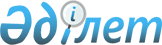 О внесении изменений и дополнений в приказ исполняющего обязанности Министра сельского хозяйства Республики Казахстан от 28 июля 2015 года № 4-1/699 "Об утверждении Правил формирования и ведения государственного электронного реестра держателей зерновых расписок"Приказ Заместителя Премьер-Министра Республики Казахстан - Министра сельского хозяйства Республики Казахстан от 29 марта 2018 года № 130. Зарегистрирован в Министерстве юстиции Республики Казахстан 27 апреля 2018 года № 16835.
      ПРИКАЗЫВАЮ:
      1. Внести в приказ исполняющего обязанности Министра сельского хозяйства Республики Казахстан от 28 июля 2015 года № 4-1/699 "Об утверждении Правил формирования и ведения государственного электронного реестра держателей зерновых расписок" (зарегистрирован в Реестре государственной регистрации нормативных правовых актов № 12016, опубликован 15 сентября 2015 года в информационно-правовой системе "Әділет") следующие изменения и дополнения:
      в Правилах формирования и ведения государственного электронного реестра держателей зерновых расписок, утвержденных указанным приказом:
      пункты 2 и 3 изложить в следующей редакции:
      "2. В настоящих Правилах используются следующие основные понятия, определения и сокращения:
      1) веб-портал информационной системы (далее – веб-портал) – интернет-ресурс, размещенный в сети Интернет по адресу: www.qoldau.kz, предоставляющий единую точку доступа к данным реестра;
      2) владелец зерна – физическое или юридическое лицо, передавшее на хранение хлебоприемному предприятию зерно;
      3) государственный электронный реестр держателей зерновых расписок (далее – реестр) – совокупность сведений о зерновых расписках и их держателях, обеспечивающих идентификацию держателей зерновых расписок на определенный момент времени, регистрацию сделок с зерновыми расписками, а также характер зарегистрированных ограничений на обращение или осуществление прав по ним, и иные сведения, отраженные в информационной системе;
      4) информационная система зерновых расписок (далее – информационная система) – автоматизированная система ведения реестра, предназначенная для хранения, обработки, поиска, распространения, передачи и предоставления информации по зерновым распискам и их держателям;
      5) зерновая расписка – складское свидетельство в виде бездокументарной неэмиссионной ценной бумаги, подтверждающее право собственности на определенное количество зерна;
      6) регистратор зерновых расписок (далее – регистратор) – юридическое лицо с участием государства в уставном капитале, обладающее опытом работы на рынке ценных бумаг, определяемое Правительством Республики Казахстан;
      7) держатель зерновой расписки – лицо, зарегистрированное в реестре, обладающее правами по зерновой расписке;
      8) приказ – электронный документ, формируемый хлебоприемным предприятием или держателем зерновой расписки в реестре, с указанием осуществления определенного действия в отношении принадлежащего держателю зерновой расписки зерна, подписываемый электронной цифровой подписью, выданной национальным удостоверяющим центром;
      9) лицевой счет – совокупность записей, содержащихся в реестре, позволяющих идентифицировать зарегистрированное лицо с целью регистрации сделок и учета прав по зерновой расписке;
      10) выписка с лицевого счета – электронный документ, не являющийся ценной бумагой, формируемый регистратором в информационной системе и подтверждающий права зарегистрированного лица по зерновой расписке на определенный момент времени;
      11) залогодержатель – лицо, являющееся залогодержателем зерна в обязательстве, предусмотренном договором о залоге зерна по зерновой расписке (далее – договор залога);
      12) клиент – лицо, пользующееся или намеренное воспользоваться услугами регистратора;
      13) уполномоченный орган – центральный исполнительный орган, осуществляющий в пределах компетенции координацию и регулирование деятельности участников зернового рынка;
      14) распределенная база данных Q-Chain (далее – q-chain) – непрерывная последовательная цепочка блоков данных, содержащая информацию об операциях с зерновыми расписками, созданная на основе технологии blockchain по внутренним правилам регистратора;
      15) транзакция – совокупность логически объединенных последовательных записей об операциях с зерновыми расписками в сети q-chain, формируемых в блок, который содержит информацию о предыдущей и последующей записи (при их наличии);
      16) электронная цифровая подпись (далее – ЭЦП) – набор электронных цифровых символов, созданный средствами ЭЦП и подтверждающий достоверность электронного документа, его принадлежность и неизменность содержания.
      3. Реестр формируется и ведется регистратором на основе данных правового и земельного кадастров, сведений центральных исполнительных органов в сфере разрешений и уведомлений, регистрации физических и юридических лиц, бухгалтерского учета и финансовой отчетности, других центральных и местных исполнительных органов, а также Государственной корпорации "Правительство для граждан", путем организации доступа к ведомственным информационным системам для интеграции с информационной системой, в частности:
      1) государственным органом, осуществляющим руководство и межотраслевую координацию в сфере разрешений и уведомлений – в отношении юридических лиц, имеющих лицензию на осуществление деятельности по оказанию услуг по складской деятельности с выпуском зерновых расписок (далее – лицензия);
      2) государственным органом, осуществляющим регулирование деятельности в сфере бухгалтерского учета и финансовой отчетности – в отношении информации, предоставляемой хлебоприемными предприятиями в депозитарий финансовой отчетности;
      3) государственным органом, осуществляющим реализацию государственной политики и государственное регулирование деятельности в сфере государственной регистрации и государственного технического обследования недвижимого имущества – в отношении объектов недвижимости, зарегистрированных за хлебоприемными предприятиями;
      4) государственным органом, осуществляющим регулирование в области земельных отношений – в отношении земельных участков, зарегистрированных за хлебоприемными предприятиями;
      5) государственным органом, осуществляющим государственную регистрацию юридических лиц и учетную регистрацию филиалов и представительств – в отношении юридических лиц, филиалов и представительств, зарегистрированных в реестре;
      6) государственным органом по управлению государственным имуществом – в отношении лицензиаров хлебоприемных предприятий и их пространственных (географических) данных;
      7) государственным органом, осуществляющим налоговое администрирование – в отношении данных по электронным счетам-фактурам, выставленным хлебоприемными предприятиями и держателями зерновых расписок;
      8) Национальной железнодорожной компанией – в отношении сведений о транспортировке зерна на внутреннем рынке и на экспорт;
      9) государственным органом, осуществляющим формирование идентификационных номеров и ведение национальных реестров идентификационных номеров – в отношении физических лиц, зарегистрированных в реестре.";
      пункт 13 изложить в следующей редакции:
      "13. К операциям с зерновыми расписками относятся:
      1) выпуск зерновой расписки;
      2) погашение зерновой расписки;
      3) деление зерновой расписки;
      4) консолидация зерновых расписок;
      5) продажа/покупка зерновой расписки;
      6) зачисление/списание зерновой расписки;
      7) передача/прием в залог зерновой расписки;
      8) изменение сведений по залогу зерновой расписки;
      9) возврат/прием из залога зерновой расписки;
      10) публикация извещения о проведении торгов по зерновой расписке;
      11) изменение данных зерновой расписки;
      12) изменение характеристик зерна в зерновой расписке;
      13) блокировка/разблокировка зерновой расписки.";
      дополнить пунктом 13-1 следующего содержания:
      "13-1. Операции с зерновыми расписками передаются в сеть q-chain, которая размещается на вычислительных мощностях в соответствии с внутренними правилами регистратора и доступ к которой обеспечивается с использованием веб-портала www.q-chain.kz.
      В сети q-chain хранение данных осуществляется децентрализовано с применением технологии асинхронной распределенной базы данных, согласно внутренним правилам регистратора.
      Пользователям веб-портала www.q-chain.kz доступна функция по проверке статуса приказа и/или зерновой расписки (без указания персональных данных держателей зерновых расписок) согласно электронному запросу с указанием: номера транзакции, или номера приказа, или номера зерновой расписки. Электронный запрос подписывается ЭЦП пользователя.";
      пункты 14 и 15 изложить в следующей редакции:
      "14. Зерновая расписка выпускается на каждую партию однородного по качеству зерна. Количество выпускаемых зерновых расписок на весь объем сданного зерна определяется в приказе на выпуск зерновой расписки.
      Выпуск зерновой расписки производится в Личном кабинете в следующем порядке:
      1) не позднее трех календарных дней, за исключением выходных и праздничных дней, согласно трудовому законодательству Республики Казахстан и статье 5 Закона Республики Казахстан от 13 декабря 2001 года  "О праздниках в Республике Казахстан" (далее – Закон о праздниках), со дня приема зерна от владельца зерна хлебоприемное предприятие регистрирует приказ на выпуск зерновой расписки, с внесением в приказ сведений, указанных в подпунктах 2) - 6) пункта 16 настоящих Правил, и даты приема зерна от владельца. После сохранения приказа его статус в информационной системе изменяется на "Не согласован";
      2) сохраненный приказ со статусом "Не согласован" направляется хлебоприемным предприятием на согласование владельцу зерна, и статус приказа в информационной системе изменяется на "На согласовании";
      3) приказ со статусом "На согласовании" становится доступным в Личном кабинете владельца зерна:
      либо для согласования приказа (статус приказа в информационной системе изменяется на "Согласован");
      либо для внесения замечаний по сведениям, внесенным хлебоприемным предприятием в приказ (статус приказа в информационной системе изменяется на "Отправлен на доработку");
      4) по приказу со статусом "Отправлен на доработку" хлебоприемное предприятие:
      либо изменяет данные приказа по замечаниям владельца зерна (статус приказа в информационной системе изменяется на "На согласовании");
      либо не изменяет данные приказа по замечаниям владельца зерна, с указанием своих доводов (статус приказа в информационной системе изменяется на "На согласовании");
      либо отменяет приказ, обеспечивая возврат зерна владельцу не позднее трех календарных дней, за исключением выходных и праздничных дней, согласно трудовому законодательству Республики Казахстан и статье 5 Закона о праздниках, со дня приема зерна от владельца (статус приказа в информационной системе изменяется на "Отменен");
      5) по приказу со статусом "Согласован" хлебоприемное предприятие подтверждает согласие с внесенными в приказ сведениями, и статус приказа в информационной системе изменяется на "На подписании";
      6) по приказу со статусом "На подписании" осуществляется подписание приказа с использованием ЭЦП клиентов;
      7) после подписания приказа ЭЦП владельца зерна и хлебоприемного предприятия (первым руководителем и главным бухгалтером) статус приказа в информационной системе изменяется на "Подписан", а в реестре зерновая расписка:
      выпускается с указанием сведений, указанных в подпунктах 1) и 7) пункта 16 настоящих Правил;
      отображается на лицевом счете держателя зерновой расписки со статусом "Активная".
      При проведении клиентами операции с зерновой распиской права и обязанности по договору на хранение зерна, заключенному между хлебоприемным предприятием и владельцем зерна, и в соответствии с которым была выпущена данная зерновая расписка, передаются клиенту одновременно с передачей прав по зерновой расписке на зерно в объеме, указанном в зерновой расписке.
      В случае подработки зерна хлебоприемным предприятием либо усреднения качественных показателей зерна (средневзвешенное качество зерна) по соглашению владельца зерна и хлебоприемного предприятия допускается выпуск новой зерновой расписки с погашением предыдущих зерновых расписок в соответствии с пунктом 18 настоящих Правил.
      15. Хлебоприемное предприятие обеспечивает возврат зерна владельцу не позднее трех календарных дней, за исключением выходных и праздничных дней, согласно трудовому законодательству Республики Казахстан и статье 5 Закона о праздниках, со дня приема зерна от владельца:
      1) если отменит приказ до его подписания с использованием ЭЦП одним из клиентов (статус приказа в информационной системе изменяется на "Отменен");
      2) если по истечении трех календарных дней, за исключением выходных и праздничных дней, согласно трудовому законодательству Республики Казахстан и статье 5 Закона о праздниках, со дня приема зерна приказ не подписан с использованием ЭЦП владельца зерна и хлебоприемного предприятия (первым руководителем и главным бухгалтером), то статус приказа в информационной системе изменяется на "Отменен".";
      пункты 17, 18 и 19 изложить в следующей редакции:
      "17. Зерновая расписка содержит также другие обозначения:
      1) наименование регистратора, его место нахождения и номер телефона;
      2) статус зерновой расписки ("Погашена", "Разделена", "Консолидирована", "Продана", "Списана", "На торгах", "На электронных торгах", "Торги состоялись", "Активная", "В залоге");
      3) сведения по договору залога (по зерновой расписке со статусом "В залоге");
      4) номер транзакции в сети q-chain;
      5) сведения о блокировке зерновой расписки ("Заблокирована", "Свободна") и основании для ее блокировки.
      18. Держатель зерновой расписки или залогодержатель (реализовавший заложенное зерно на торгах, за исключением электронных торгов, согласно пункту 27 настоящих Правил) для востребования зерна прибывает сам или направляет уполномоченного представителя на место нахождения хлебоприемного предприятия.
      Погашение зерновой расписки производится в Личном кабинете в следующем порядке:
      1) держатель зерновой расписки или залогодержатель регистрируют приказ на погашение зерновой расписки. После сохранения приказа и его подписания ЭЦП держателя зерновой расписки или залогодержателя, статус приказа в информационной системе изменяется на "На согласовании" и становится доступным в Личном кабинете хлебоприемного предприятия.
      Держателем зерновой расписки или залогодержателем допускается отмена приказа до выдачи ему зерна по зерновой расписке (статус приказа в информационной системе изменяется на "Отменен");
      2) после выдачи зерна по зерновой расписке и внесения хлебоприемным предприятием в приказ сведений о дате выдачи зерна, приказ подписывается ЭЦП хлебоприемного предприятия (первым руководителем и главным бухгалтером). При этом статус приказа в информационной системе изменяется на "Подписан", а в реестре зерновая расписка отображается на лицевом счете держателя зерновой расписки со статусом "Погашена".
      Если по истечении трех календарных дней, за исключением выходных и праздничных дней, согласно трудовому законодательству Республики Казахстан и статье 5 Закона о праздниках, с даты сохранения приказ не подписан с использованием ЭЦП клиентов, то статус приказа в информационной системе изменяется на "Отменен". 
      19. В течение трех календарных дней, за исключением выходных и праздничных дней, согласно трудовому законодательству Республики Казахстан и статье 5 Закона о праздниках, с даты сохранения приказа держателем зерновой расписки или залогодержателем, хлебоприемное предприятие обеспечивает выдачу зерна по зерновой расписке согласно условиям договора хранения зерна, за исключением случаев:
      предусмотренных статьей 31 Закона;
      выпуска зерновой расписки в соответствии с абзацем восемнадцатым пункта 14 настоящих Правил;
      отсутствия задолженности за хранение зерна по данной зерновой расписке.";
      дополнить пунктом 20-1 следующего содержания:
      "20-1. Деление зерновой расписки со статусом "В залоге" осуществляется при погашении держателем зерновой расписки части долга перед залогодержателем и производится в Личном кабинете в следующем порядке:
      1) залогодержатель регистрирует приказ на деление зерновой расписки, в котором указываются количественные характеристики зерна, суммарный объем которых должен быть равным объему зерна по зерновой расписке, деление которой инициируется залогодержателем. После сохранения приказа и его подписания ЭЦП залогодержателя, статус приказа в информационной системе изменяется на "На подписании" и становится доступным в Личном кабинете держателя зерновой расписки.
      Залогодержателем допускается отмена приказа до подписания его держателем зерновой расписки (статус приказа в информационной системе изменяется на "Отменен");
      2) по приказу со статусом "На подписании" держатель зерновой расписки:
      либо подписывает приказ с использованием ЭЦП (статус приказа в информационной системе изменяется на "Подписан");
      либо отменяет приказ (статус приказа в информационной системе изменяется на "Отменен");
      3) после подписания приказа ЭЦП клиентов, в реестре:
      выпускаются новые зерновые расписки и отображаются на лицевых счетах залогодержателя и держателя зерновой расписки со статусом "В залоге";
      зерновая расписка, деление которой произведено, аннулируется, и отображается на лицевых счетах залогодержателя и держателя зерновой расписки со статусом "Разделена".
      Если по истечении трех календарных дней, за исключением выходных и праздничных дней, согласно трудовому законодательству Республики Казахстан и статье 5 Закона о праздниках, с даты сохранения приказ не подписан с использованием ЭЦП клиентов, то статус приказа в информационной системе изменяется на "Отменен".";
      подпункт 2) пункта 22 изложить в следующей редакции:
      "2) по приказу со статусом "На подписании" осуществляется подписание приказа с использованием ЭЦП клиента – покупателя (с внесением в приказ сведений о проведенном платеже за зерновую расписку при использовании ее держателем опции "Поставка против платежа").
      При этом статус приказа в информационной системе изменяется на "Подписан", а в реестре зерновая расписка отображается на лицевом счете:
      держателя зерновой расписки со статусом "Продана" (при использовании опции "Поставка против платежа" цена продажи перечисляется регистратором в течение двух календарных дней, за исключением выходных и праздничных дней, согласно трудовому законодательству Республики Казахстан и статье 5 Закона о праздниках, с даты подписания приказа клиентом-покупателем, на расчетный счет держателя зерновой расписки, указанный в Личном кабинете);
      клиента – покупателя со статусом "Активная".
      Если по истечении трех календарных дней, за исключением выходных и праздничных дней, согласно трудовому законодательству Республики Казахстан и статье 5 Закона о праздниках, с даты сохранения приказ не подписан с использованием ЭЦП клиентов, то статус приказа в информационной системе изменяется на "Отменен"."; 
      подпункт 2) пункта 23 изложить в следующей редакции:
      "2) по приказу со статусом "На подписании" осуществляется подписание приказа с использованием ЭЦП регистратора. При этом статус приказа в информационной системе изменяется на "Подписан", а в реестре зерновая расписка отображается на лицевом счете:
      держателя зерновой расписки со статусом "Списана";
      клиента – получателя со статусом "Активная".
      Если по истечении трех календарных дней, за исключением выходных и праздничных дней, согласно трудовому законодательству Республики Казахстан и статье 5 Закона о праздниках, с даты сохранения приказ не подписан с использованием ЭЦП регистратора, то статус приказа в информационной системе изменяется на "Отменен"."; 
      подпункт 2) пункта 24 изложить в следующей редакции:
      "2) по приказу со статусом "На подписании" осуществляется подписание приказа с использованием ЭЦП залогодержателя. При этом статус приказа в информационной системе изменяется на "Подписан", а в реестре зерновая расписка отображается на лицевых счетах держателя зерновой расписки и залогодержателя со статусом "В залоге".
      Если по истечении трех календарных дней, за исключением выходных и праздничных дней, согласно трудовому законодательству Республики Казахстан и статье 5 Закона о праздниках, с даты сохранения приказ не подписан с использованием ЭЦП клиентов, то статус приказа в информационной системе изменяется на "Отменен".";
      дополнить пунктом 24-1 следующего содержания:
      "24-1. Изменение сведений по залогу зерновой расписки производится в Личном кабинете в следующем порядке:
      1) залогодержатель регистрирует приказ на изменение сведений по залогу зерновой расписки, с указанием в приказе сведений, установленных подпунктом 1) пункта 24 настоящих Правил, и прикреплением к приказу договора залога с изменениями и дополнениями в электронном формате "Acrobat Reader". После сохранения приказа и его подписания ЭЦП залогодержателя, статус в информационной системе изменяется на "На подписании" и становится доступным в Личном кабинете держателя зерновой расписки.
      Залогодержателем допускается отмена приказа до подписания его держателем зерновой расписки (статус приказа в информационной системе изменяется на "Отменен");
      2) по приказу со статусом "На подписании" держатель зерновой расписки:
      либо подписывает приказ с использованием ЭЦП. При этом статус приказа в информационной системе изменяется на "Подписан", а в реестре зерновая расписка отображается на лицевых счетах держателя зерновой расписки и залогодержателя со статусом "В залоге";
      либо отменяет приказ (статус приказа в информационной системе изменяется на "Отменен").
      Если по истечении трех календарных дней, за исключением выходных и праздничных дней, согласно трудовому законодательству Республики Казахстан и статье 5 Закона о праздниках, с даты сохранения приказ не подписан с использованием ЭЦП клиентов, то статус приказа в информационной системе изменяется на "Отменен".";
      подпункт 2) пункта 25 изложить в следующей редакции:
      "2) по приказу со статусом "На подписании" осуществляется подписание приказа с использованием ЭЦП держателя зерновой расписки. При этом статус приказа в информационной системе изменяется на "Подписан", а в реестре зерновая расписка:
      отображается на лицевом счете держателя зерновой расписки со статусом "Активная";
      не отображается на лицевом счете залогодержателя.
      Если по истечении трех календарных дней, за исключением выходных и праздничных дней, согласно трудовому законодательству Республики Казахстан и статье 5 Закона о праздниках, с даты сохранения приказ не подписан с использованием ЭЦП клиентов, то статус приказа в информационной системе изменяется на "Отменен".";
      подпункты 2) и 3) пункта 27 изложить в следующей редакции:
      "2) по приказу со статусом "На подписании" осуществляется подписание приказа с использованием ЭЦП регистратора. При этом статус приказа в информационной системе изменяется на "Подписан", с направлением на электронный адрес держателя зерновой расписки, указанный в Личном кабинете, электронного уведомления о публикации на веб-портале извещения о проведении торгов по зерновой расписке. В реестре зерновая расписка отображается на лицевом счете ее держателя со статусом "На торгах" или "На электронных торгах" (на период до даты проведения торгов).
      Если по истечении трех календарных дней, за исключением выходных и праздничных дней, согласно трудовому законодательству Республики Казахстан и статье 5 Закона о праздниках, с даты сохранения приказ не подписан с использованием ЭЦП регистратора, то статус приказа в информационной системе изменяется на "Отменен";
      3) регистратор обеспечивает продажу зерновой расписки покупателю, если в результате проведения электронных торгов определился победитель, путем:
      подписания с победителем протокола о результатах торгов в день их проведения;
      перечисления на расчетный счет продавца зерновой расписки, указанный в Личном кабинете, гарантийного взноса победителя в размере пятнадцать процентов от начальной цены зерновой расписки в течение трех календарных дней, за исключением выходных и праздничных дней, согласно трудовому законодательству Республики Казахстан и статье 5 Закона о праздниках, с даты проведения торгов;
      перечисления на расчетный счет продавца зерновой расписки, указанный в Личном кабинете, цены продажи (за вычетом гарантийного взноса) в течение трех календарных дней, за исключением выходных и праздничных дней, согласно трудовому законодательству Республики Казахстан и статье 5 Закона о праздниках, с даты подписания победителем приказа на зачисление/списание зерновой расписки, указанной в пункте 23 настоящих Правил (но не позднее десяти календарных дней с даты проведения торгов);
      подписания с использованием ЭЦП регистратора приказа на зачисление/списание зерновой расписки, указанной в пункте 23 настоящих Правил (но не позднее тринадцати календарных дней с даты проведения торгов).
      При этом в реестре зерновая расписка отображается на лицевом счете:
      держателя зерновой расписки со статусом "Торги состоялись" (с даты проведения торгов и до подписания победителем и регистратором приказа на зачисление/списание зерновой расписки);
      держателя зерновой расписки со статусом "Продана" (после подписания победителем и регистратором приказа на зачисление/списание зерновой расписки);
      покупателя (победителя электронных торгов) со статусом "Активная";";
      подпункт 2) пункта 28 изложить в следующей редакции:
      "2) по приказу со статусом "На подписании" осуществляется подписание приказа с использованием ЭЦП держателя зерновой расписки. При этом статус приказа в информационной системе изменяется на "Подписан", а в реестре у зерновой расписки изменяется дата, до которой произведена оплата за услуги по хранению зерна.
      Если по истечении трех календарных дней, за исключением выходных и праздничных дней, согласно трудовому законодательству Республики Казахстан и статье 5 Закона о праздниках, с даты сохранения приказ не подписан с использованием ЭЦП клиентов, то статус приказа в информационной системе изменяется на "Отменен".";
      подпункт 2) пункта 32 изложить в следующей редакции:
      "2) со статусом "В залоге" (для публикации извещения о проведении торгов по зерновой расписке, деления зерновой расписки, возврата/приема из залога зерновой расписки, изменения сведений по залогу зерновой расписки и изменения данных зерновой расписки);";
      пункт 38 изложить в следующей редакции:
      "38. Пользователям внешнего веб-портала не требуется регистрация в информационной системе с использованием ЭЦП. При этом на веб-портале им доступны следующие функции:
      1) ознакомление с правовой и справочной информацией по реестру;
      2) просмотр сведений по лицензиарам, хлебоприемным предприятиям, а также по выданным им лицензиям;
      3) просмотр годовой финансовой отчетности и аудиторских отчетов хлебоприемных предприятий;
      4) просмотр сведений по имеющимся на праве собственности у хлебоприемных предприятий зернохранилищам (элеватор, хлебоприемный пункт), на которых осуществляется хранение зерна, в том числе о технической емкости зернохранилищ и их загруженности зерном;
      5) просмотр сведений о наличии зарегистрированных обременений (залог, доверительное управление и другое) и ограничений (арест и другое) на объекты недвижимости (земельный участок) зернохранилища;
      6) просмотр опубликованных регистратором на веб-портале извещений:
      об отчуждении хлебоприемным предприятием имущественного комплекса зернохранилища;
      о проведении торгов залогодержателем или держателем зерновой расписки;
      о поданных местным исполнительным органом заявлениях в суд о введении временного управления хлебоприемным предприятием и о вступлении в законную силу решения суда о введении временного управления хлебоприемным предприятием;
      7) просмотр прейскурантов цен (тарифов) хлебоприемных предприятий на оказываемые ими услуги по хранению зерна;
      8) просмотр данных мониторинга, предоставляемых в реестр согласно Правилам проведения мониторинга зернового рынка, утвержденным приказом Министра сельского хозяйства Республики Казахстан от 8 мая 2012 года  № 18-03/241 (зарегистрирован в Реестре государственной регистрации нормативных правовых актов № 7713).".
      2. Департаменту земледелия Министерства сельского хозяйства Республики Казахстан в установленном законодательством порядке обеспечить:
      1) государственную регистрацию настоящего приказа в Министерстве юстиции Республики Казахстан;
      2) в течение десяти календарных дней со дня государственной регистрации настоящего приказа направление его копии в бумажном и электронном виде на казахском и русском языках в Республиканское государственное предприятие на праве хозяйственного ведения "Республиканский центр правовой информации" для официального опубликования и включения в Эталонный контрольный банк нормативных правовых актов Республики Казахстан;
      3) в течение десяти календарных дней после государственной регистрации настоящего приказа направление его копии на официальное опубликование в периодические печатные издания; 
      4) размещение настоящего приказа на интернет-ресурсе Министерства сельского хозяйства Республики Казахстан после его официального опубликования;
      5) в течение десяти рабочих дней после государственной регистрации настоящего приказа представление в Департамент юридической службы Министерства сельского хозяйства Республики Казахстан сведений об исполнении мероприятий, предусмотренных подпунктами 1), 2), 3) и 4) настоящего пункта.
      3. Контроль за исполнением настоящего приказа возложить на курирующего вице-министра сельского хозяйства Республики Казахстан.
      4. Настоящий приказ вводится в действие по истечении десяти календарных дней после дня его первого официального опубликования.
      "СОГЛАСОВАН"
Министр информации и коммуникаций
Республики Казахстан
______________ Д. Абаев
2 апреля 2018 года
      "СОГЛАСОВАН"
Министр по инвестициям и развитию
Республики Казахстан
____________ Ж. Касымбек
19 апреля 2018 года
      "СОГЛАСОВАН"
Министр финансов
Республики Казахстан
______________ Б. Султанов
17 апреля 2018 года
      "СОГЛАСОВАН"
Министр национальной экономики
Республики Казахстан
______________ Т. Сулейменов
      13 апреля 2018 года
					© 2012. РГП на ПХВ «Институт законодательства и правовой информации Республики Казахстан» Министерства юстиции Республики Казахстан
				
      Заместитель Премьер-Министра
Республики Казахстан –
Министр сельского хозяйства
Республики Казахстан 

У. Шукеев
